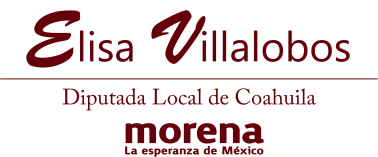 MarzoGestión social.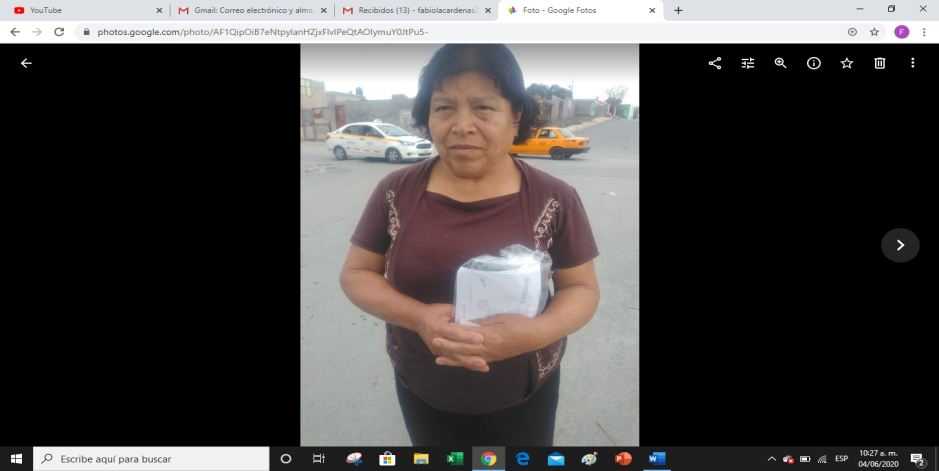 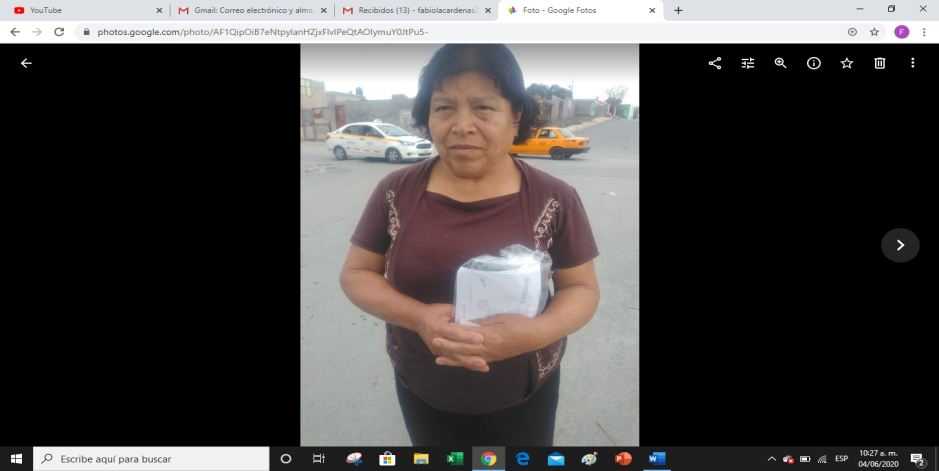 ELISA CATALINA VILLALOBOS HERNÁNDEZ Diputada Local del Congreso del Estado de Coahuila, de la Fracción Parlamentaria del Partido Movimiento de Regeneración Nacional (MORENA).TEL. 242 10 00 EXT.1005, 1006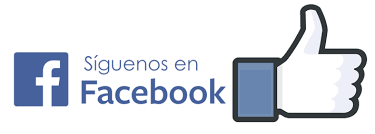                                                        https://www.facebook.com/Elisa-Villalobos-100214241538384/Apoyo salud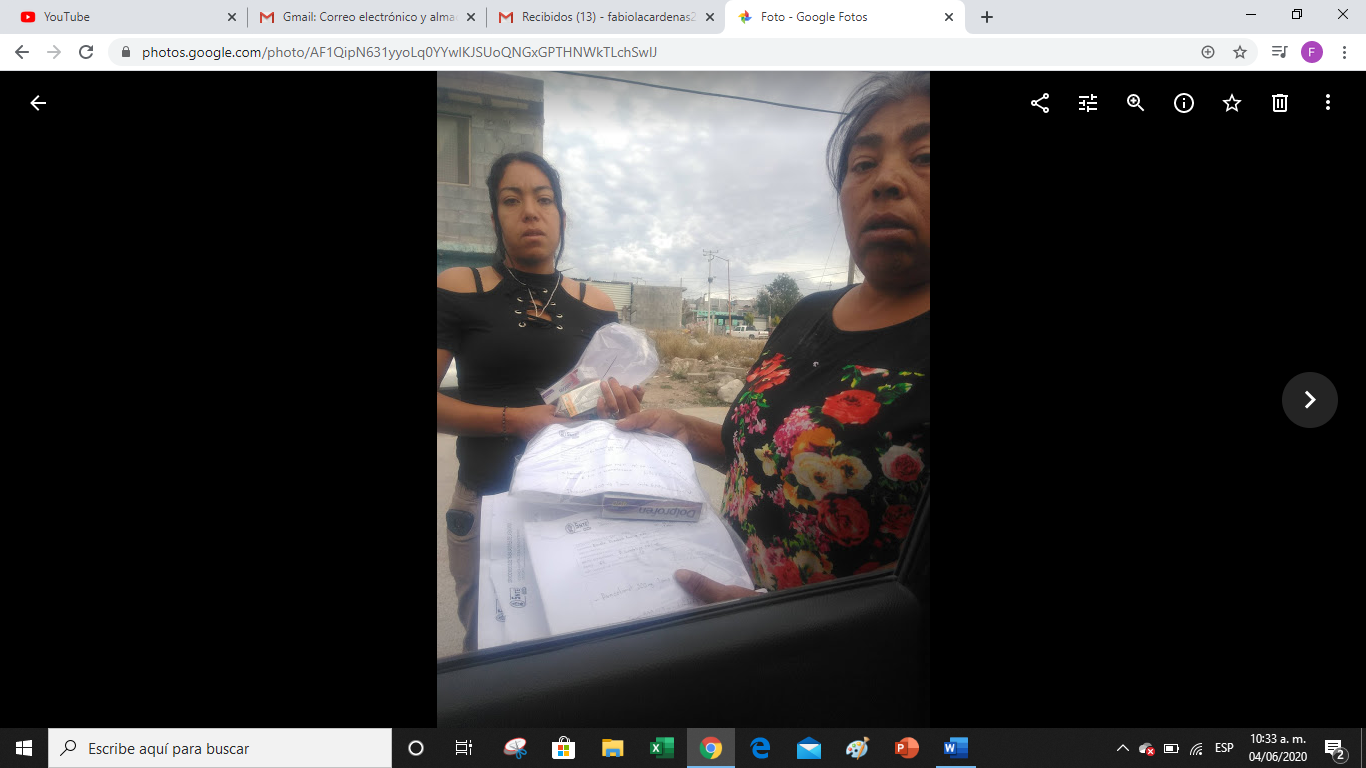 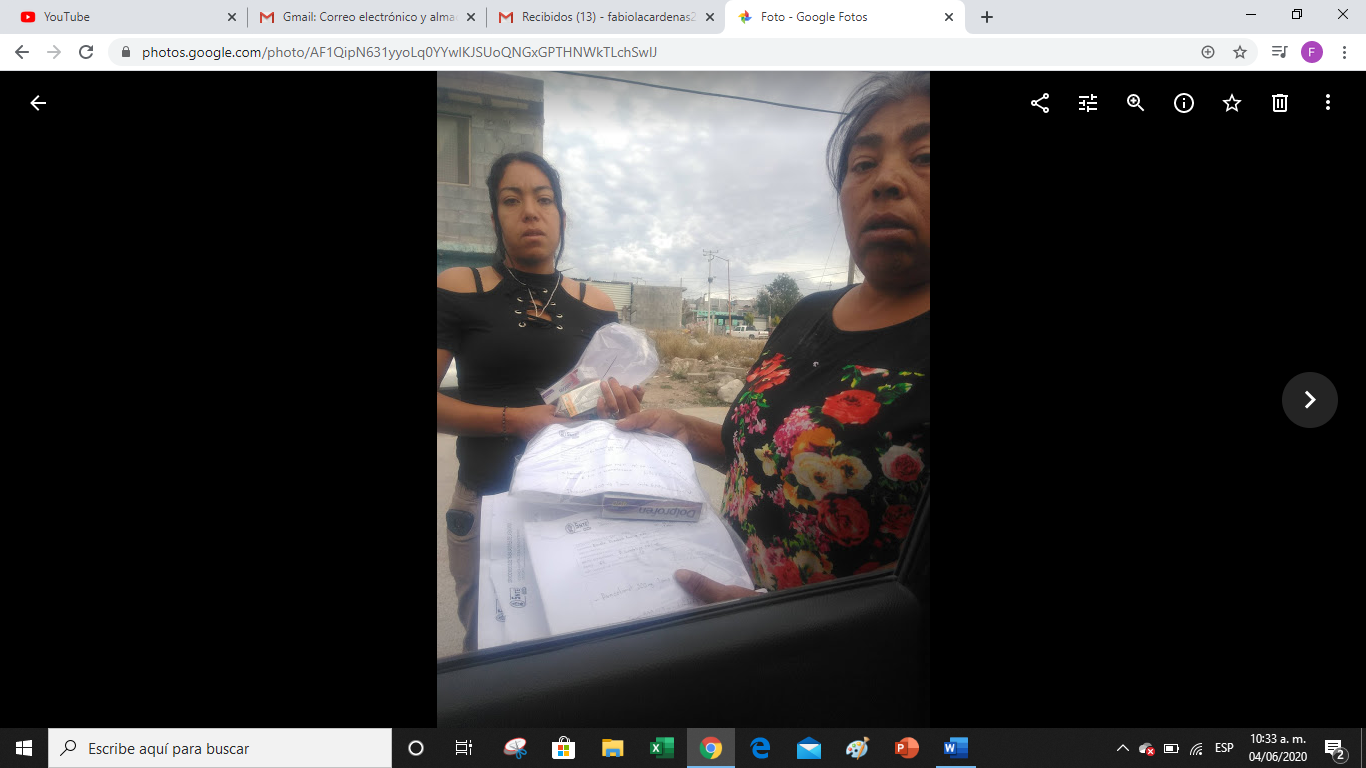 15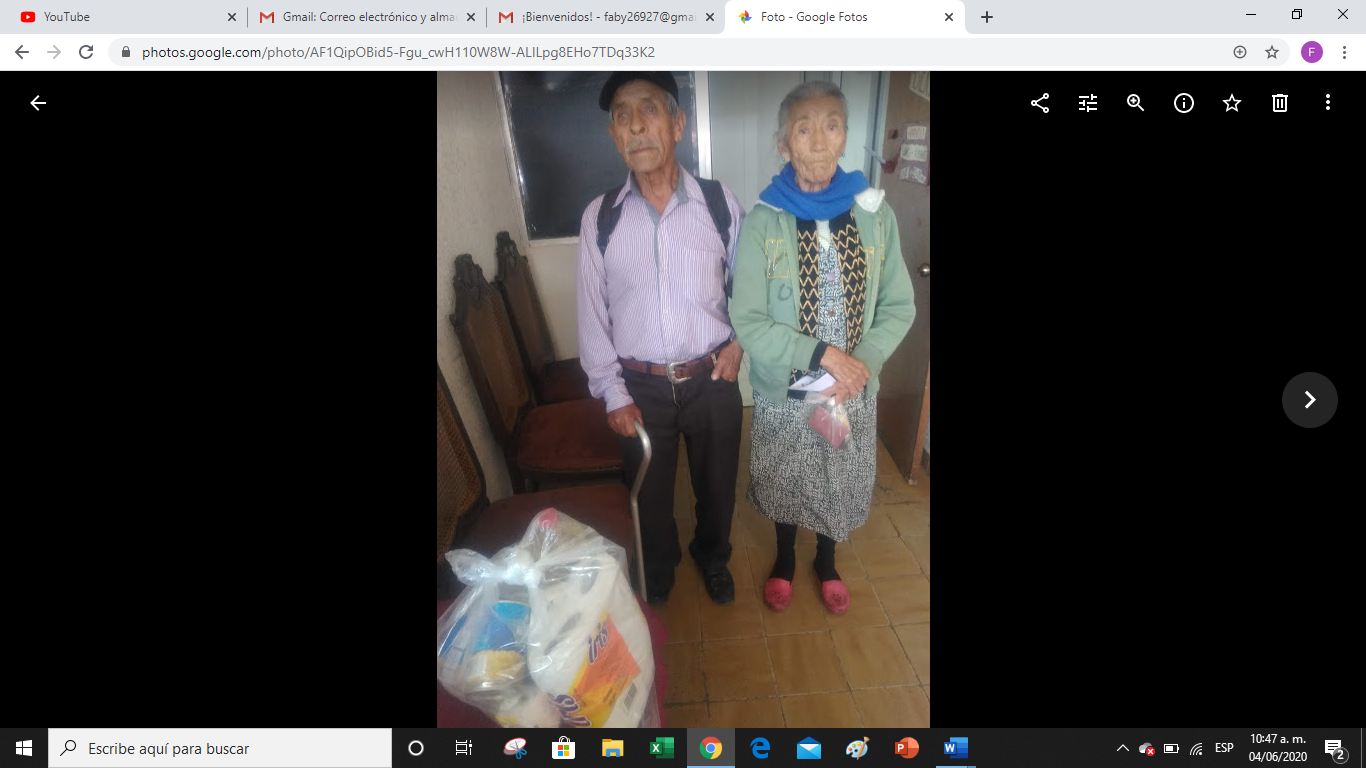 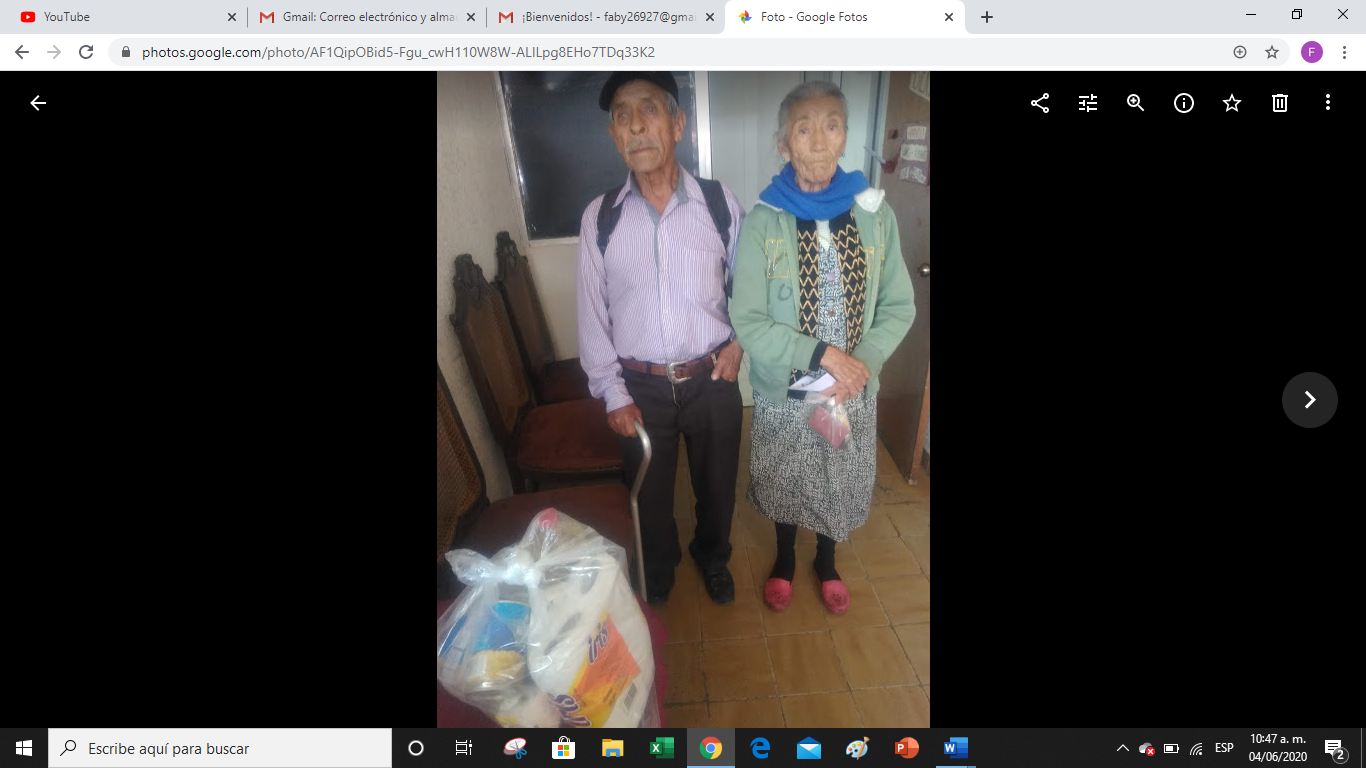 Asesorías legales7Apoyo social27